Nazwa przedmiotu: religiaKlasa: IData 21.04.20r.Temat: Pan Jezus zmartwychwstał. Alleluja.W trakcie tej lekcji (cele):utrwalisz piosenkę A-a-a alleluja, H-o-o-o-hosanna: https://www.youtube.com/watch?v=c_magVJE71Q2.	nauczysz się pojęć:
 Amen - słowo "amen" jest używane jako zwrot w rodzaju "niech tak będzie".

Alleluja - to w Biblii zwrot nawołujący do wychwalania Jahwe. Jahwe to poetycka, skrócona forma imienia Bożego. W okresie wielkanocnym jest to tradycyjne wezwanie do modlitw.

Hosanna - liturgiczne słowo występujące w judaizmie i chrześcijaństwie. Zawołanie to wyraża radość, uwielbienie, prośbę o pomoc. Obejrzysz film na YT „Zmartwychwstanie Księga Ksiąg DLA DZIECI”https://www.youtube.com/watch?v=c_magVJE71Q3.	przeczytaj tekst w podręczniku na s. 116 i pokoloruj obrazek Jezusa Zmartwychwstałego
 4.	wykonaj zadania na s. 117(kto nie ma podręcznika ten w zeszycie narysuje grób Pański i napisze słowo ALLELUJA)5. Pomódl się do Chrystusa Zmartwychwstałego o opiekę nad naszymi rodzinami oraz o oddalenie od nas pandemii koronawirusa.Czego będziesz potrzebować do tej lekcji?
1.	smartfon2.	laptop/komputer3.	podręcznik lub zeszyt i coś do pisania4.	dostęp do Internetu i przeglądarki internetowej5.	ewentualnie wsparcie rodzeństwa lub innego członka rodziny, który zna pomoże Ci w obsłudze sprzętu i InternetuZAKRES REALIZACJI PODSTAWY PROGRAMOWEJ:
Rozwijanie poznania wiary. Przedstawienie podstawowych prawd wiary. Wprowadzenie liturgiczne. Kształtowanie umiejętności włączenia się w świętowanie wiary ludu Bożego. Kształtowanie radości ze Zmartwychwstania Pana Jezusa.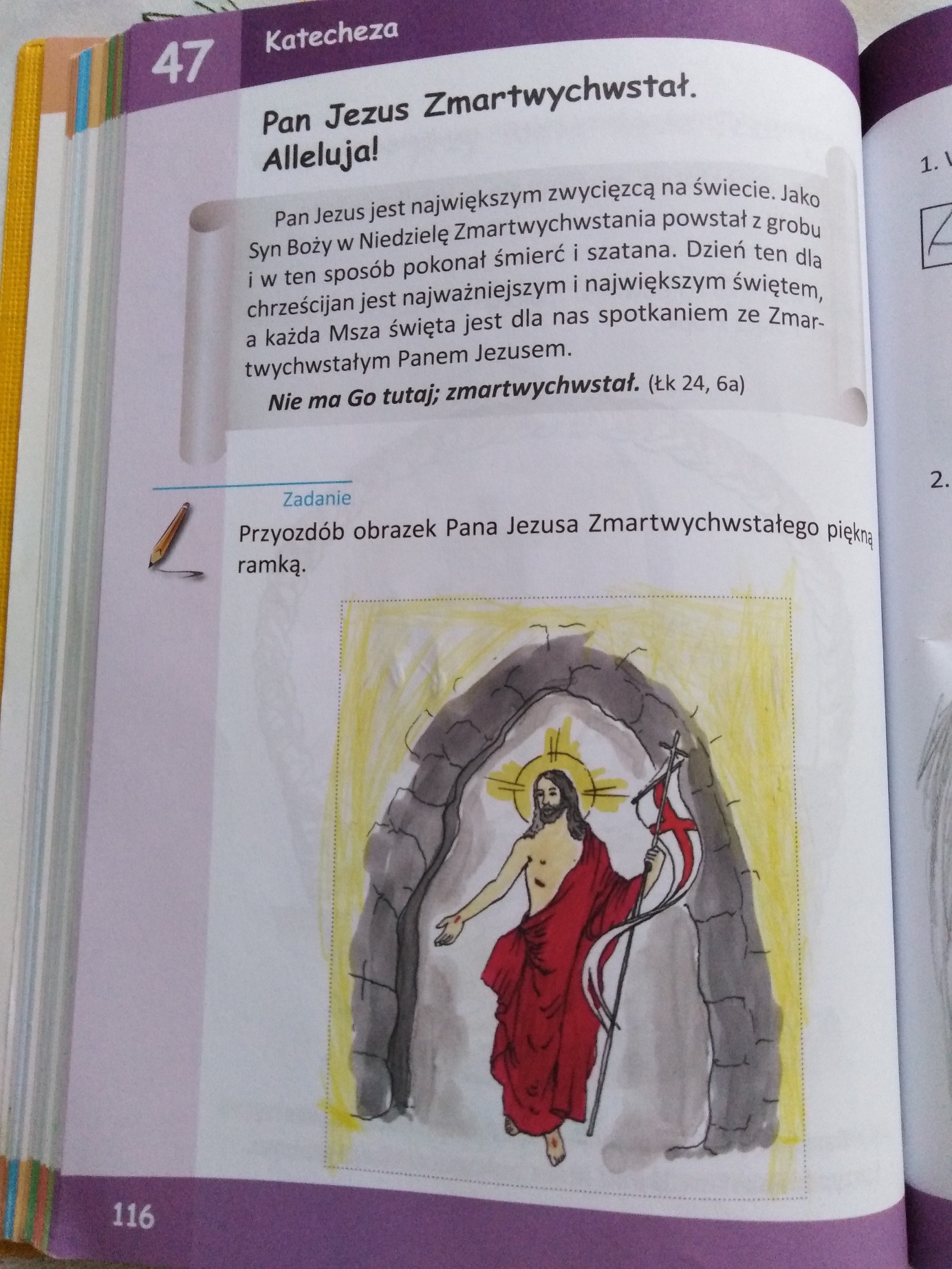 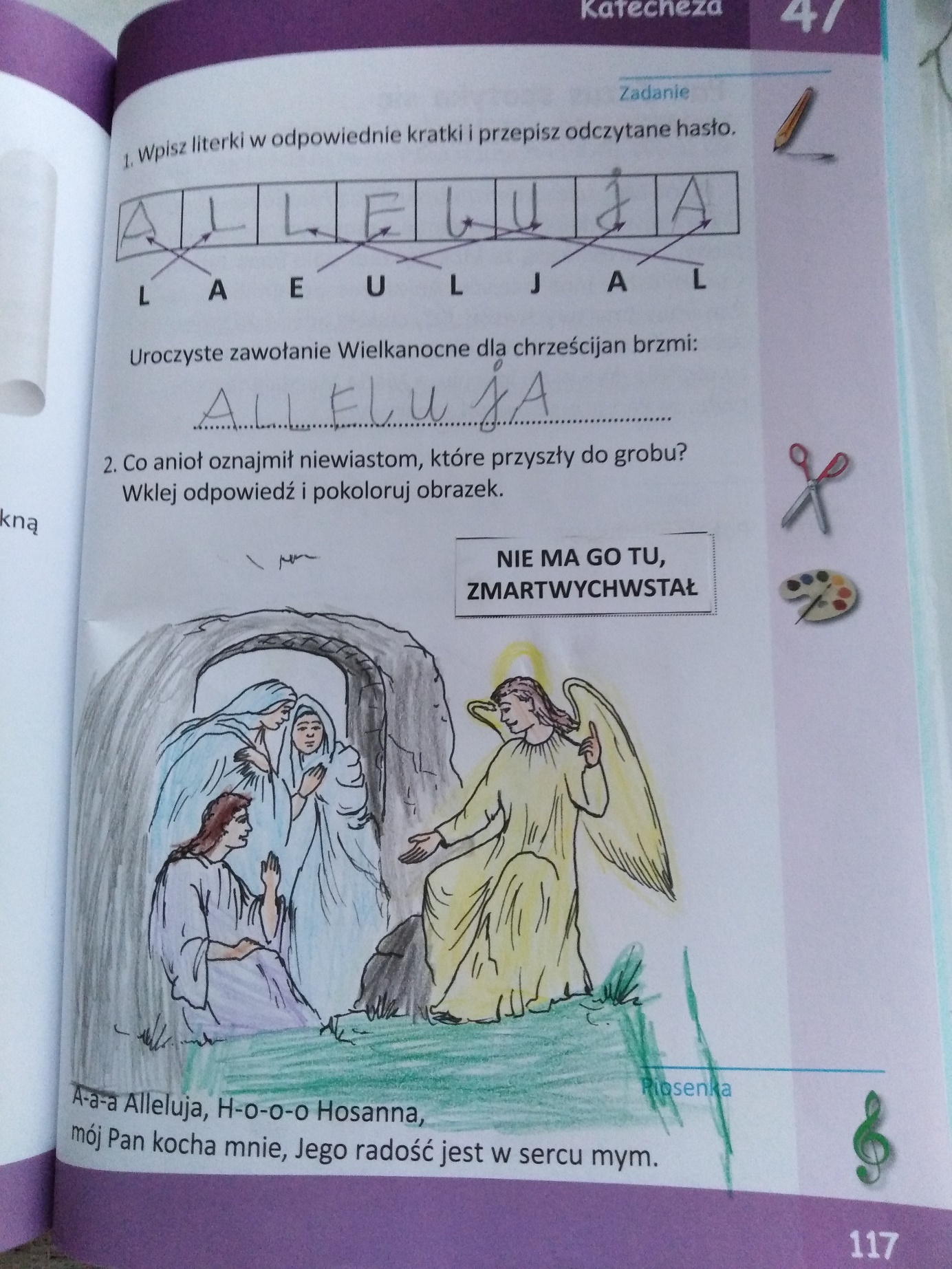 